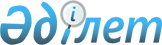 Об установлении квоты на привлечение иностранной рабочей силы для осуществления трудовой деятельности на территории Республики Казахстан на 2020 годПриказ Министра труда и социальной защиты населения Республики Казахстан от 12 августа 2020 года № 300. Зарегистрирован в Министерстве юстиции Республики Казахстан 13 августа 2020 года № 21086
      В соответствии с пунктом 1 статьи 32 Закона Республики Казахстан от 6 апреля 2016 года "О занятости населения" и подпунктом 4) статьи 11 Закона Республики Казахстан от 22 июля 2011 года "О миграции населения" ПРИКАЗЫВАЮ:
      1. Установить квоту на привлечение иностранной рабочей силы для осуществления трудовой деятельности на территории Республики Казахстан на 2020 год в процентном отношении к численности рабочей силы:
      1) по разрешениям, выдаваемым местным исполнительным органом работодателю в размере 0,32%;
      2) на привлечение трудовых иммигрантов в размере 3,9 %.
      2. Комитету труда, социальной защиты и миграции Министерства труда и социальной защиты населения Республики Казахстан в установленном законодательством Республики Казахстан порядке обеспечить:
      1) государственную регистрацию настоящего приказа в Министерстве юстиции Республики Казахстан;
      2) размещение настоящего приказа на официальном интернет-ресурсе Министерства труда и социальной защиты населения Республики Казахстан после его официального опубликования;
      3) в течение десяти рабочих дней после государственной регистрации настоящего приказа в Министерстве юстиции Республики Казахстан представление в Департамент юридической службы Министерства труда и социальной защиты населения Республики Казахстан сведений об исполнении мероприятий, предусмотренных подпунктами 1) и 2) настоящего пункта;
      4) доведение настоящего приказа до сведения акиматов областей и городов Нур-Султан, Алматы и Шымкент для руководства в работе.
      3. Контроль за исполнением настоящего приказа возложить на вице-министра труда и социальной защиты населения Республики Казахстан Шапкенова С.Ж.
      4. Настоящий приказ вводится в действие по истечении десяти календарных дней после дня его первого официального опубликования.
					© 2012. РГП на ПХВ «Институт законодательства и правовой информации Республики Казахстан» Министерства юстиции Республики Казахстан
				
      Министр труда и социальной защиты населения 
Республики Казахстан 

Б. Нурымбетов
